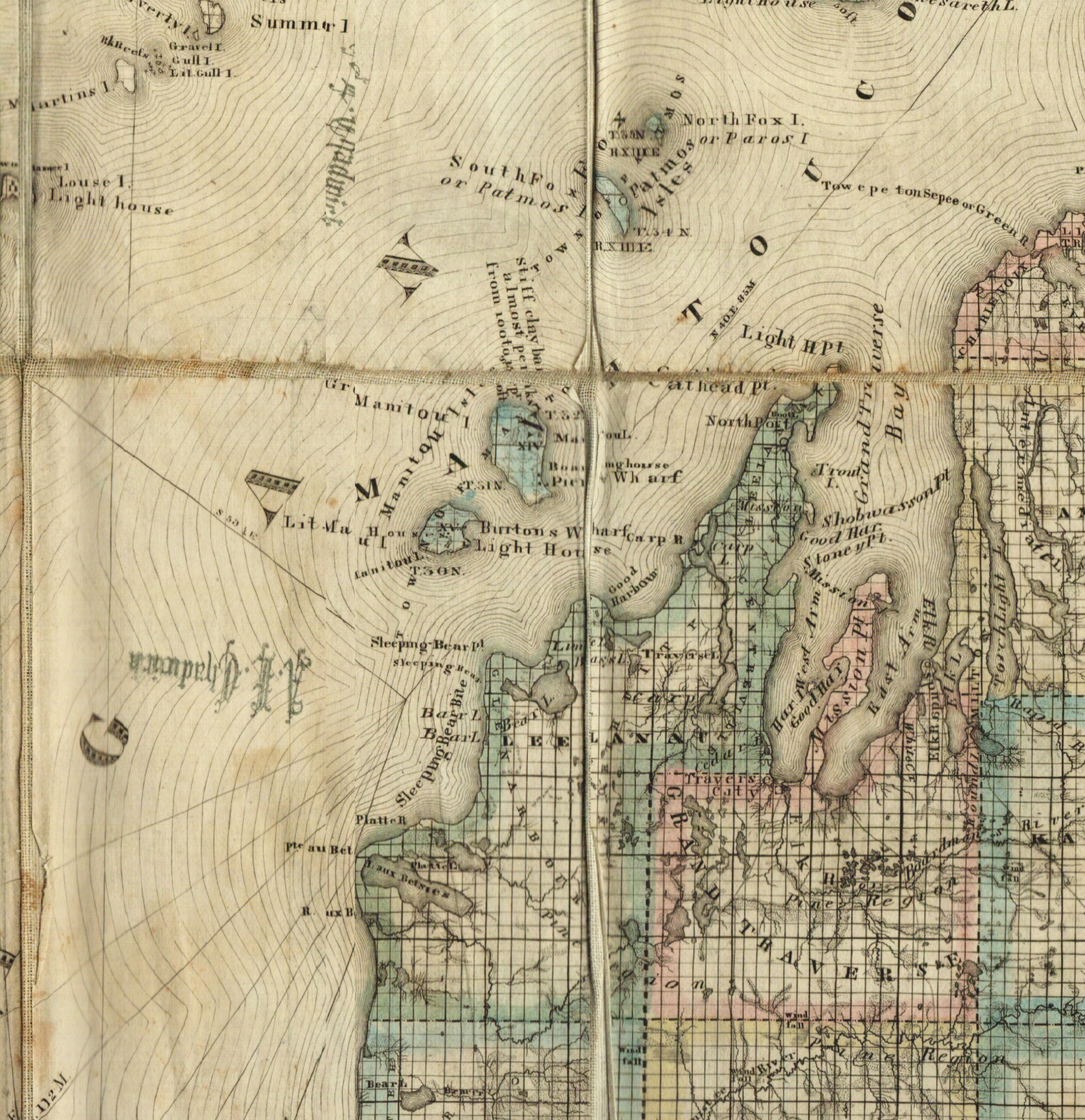 1857-GT-crop